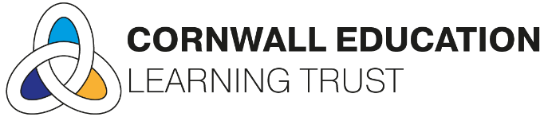 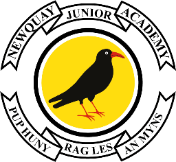 15th November 2023Dear Parents and Carers, Christmas Choir Events for 2023We are delighted that the NJA Choir has been invited sing at a variety of events to celebrate the Christmas Season. We are lucky to have over 70 pupils in our NJA choir. Most of these events have capacity for the whole choir, however, one of them is limited to a smaller number. To make it as fair as possible, anyone who wants to attend the smaller event at Newquay Hospital will have their names entered in the draw, to find out who can take part. The events include:Saturday 2nd December – Bid Newquay Event at the Killacourt NewquayParents/Carers to bring their child and supervise them during the event.Arrive at the Killacourt, Newquay at 12.45pm in academy uniform for 1pm-1.30pm slot.Performances from other choirs begin at 12 noon and finish at 3pm.All members of the choir are invited with their parents/ carers to this event.Wednesday 6th December – Newquay Hospital 20 of the choir can perform at Newquay Hospital during the academy day.We will leave at 11am and return approximately 1.30pm, ready for 2.55pm home times. Any pupils who would like to go will have their names entered into the draw.Year 5 and 3JJ will be attending other activities on this day so will not be able to sing.Pupils who attend this event could be featured on the website and social media of the NHS Cornwall Partnership Foundation Trust. Cornwall Partnership NHS Foundation Trust | Cornwall Partnership NHS Foundation Trust (cornwallft.nhs.uk)If for any reason you do not wish your child to be featured, please let us know and they will not be selected for this event.Once the details are finalised, we will confirm them with you.Friday 8th December – Sandy Lodge as part of the Big Lunch EventAll the choir can perform at Sandy Lodge during the academy day.Any pupils who would like to go will have their names entered into the draw.Further details will be confirmed near the time.All members of the choir are invited to this event during the academy day.Wednesday 13th December – Christian Aid Concert at St Michael’s ChurchAll the choir can perform at the Christian Aid Concert at St Michael’s Church.Parents and carers will need to attend the event and collect their child at the end.The Concert will be from 6pm to 7.15pm.Audience members are requested to donate a £1.00 to raise money for Christian Aid.We will be singing 2 songs “Only You” and “Walking in the Air”.Please note, there is no choir tomorrow, on Thursday 16th November due to the PTA discos taking place on that day. The next Thursday choir club is on Thursday 23rd November. Thank you so much for your support and we are delighted the choir is so popular this term.All pupils will also have the opportunity to be involved with our Christmas Song, “Only You”. This is being recording in class groups on Friday 24th November, during the academy day at St Michael’s Church.  	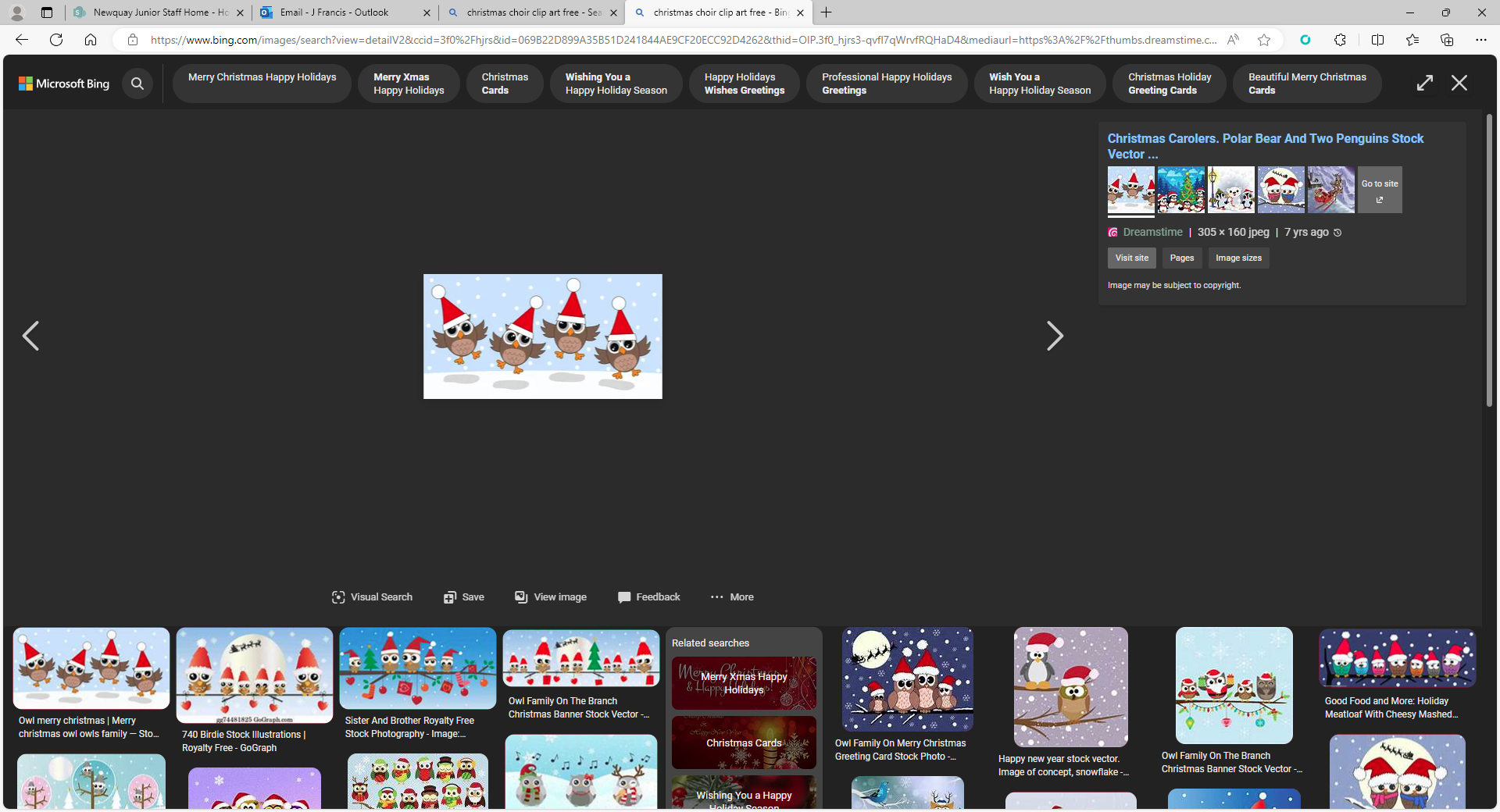 Yours sincerely,Newquay Junior Academy 